Муниципальное казённое общеобразовательное учреждениесредняя общеобразовательная школа пгт Верхошижемье Кировской области имени И.С. Березина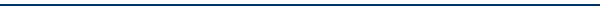 Материально-техническое обеспечение и оснащённость образовательного процессаТерритория школы занимает площадь в 34 060 кв. м. Школа имеет три отдельно стоящие здания:в здании школы находятся:- 17 учебных кабинетов:- 3 лаборантские (для кабинетов физики, химии, биологии)- кабинет информатики (10 моноблоков + интерактивный комплекс, сеть и доступ в интернет), - мобильный компьютерный класс;- библиотека,- лицензированный медицинский блок (кабинет для приёма и процедурный кабинет); - спортивный зал со спортивными раздевалками для мальчиков и девочек,- тир,- кухня (пищеблок),- столовая (80 посадочных мест).На территории школы расположены:- пришкольный учебно-опытный участок, - школьный стадион с оборудованным спортивным городком, двумя волейбольными площадками, баскетбольной площадкой, ямой для прыжков в длину. В школе имеется доступ в Интернет, все классы и кабинеты школы соединены в локальную сеть.Здания школы и адреса их расположенияГод постройкиОбщая площадьКраткая характеристикаЗдание школыул. Школьная д.1основное–1938 год;пристрой– 1972 год2 668,9 кв. метровДвух этажное здание стены основного здания - красный кирпич,  пристроя – силикатный кирпич; межэтажные перекрытия в основном здании – деревянные в пристрое – бетонные плиты, кровля железная; на 1 этаже пристроя имеются 1 спортивный зал имеется пищеблок1 этаж пристрояЗдание интернатаул. Школьная , д 1А1967 год396,7 кв.м.Двух этажное кирпичное здание, деревянные перекрытия, кровля шиферная Здание мастерских ул. Горького, д.221953 год220,6 кв.м.Одноэтажное деревянное здание с печным отоплением, кровля железная.№ кабинетаПредметная направленность кабинетаОснащение кабинета ТСО1Английский языккомпьютер2История Ноутбук, проектор, экран3ГеографияКомпьютер, проектор, экран4Начальные классыНоутбук, проектор, интерактивная доска5Начальные классыНоутбук, проектор, интерактивная доска6Начальные классыкомпьютер9Начальные классыкомпьютер10Литература Компьютер, проектор, экран11Немецкий языккомпьютер12Русский языкНоутбук, проектор, интерактивная доска13Математика Ноутбук, проектор, интерактивная доска14Искусство ноутбук, проектор, экран15Физика Ноутбук, проектор, интерактивная доска16БиологияНоутбук, проектор, интерактивная доска17Математика компьютер18Русский языккомпьютер19Химия компьютер